Warm Medley Potato Salad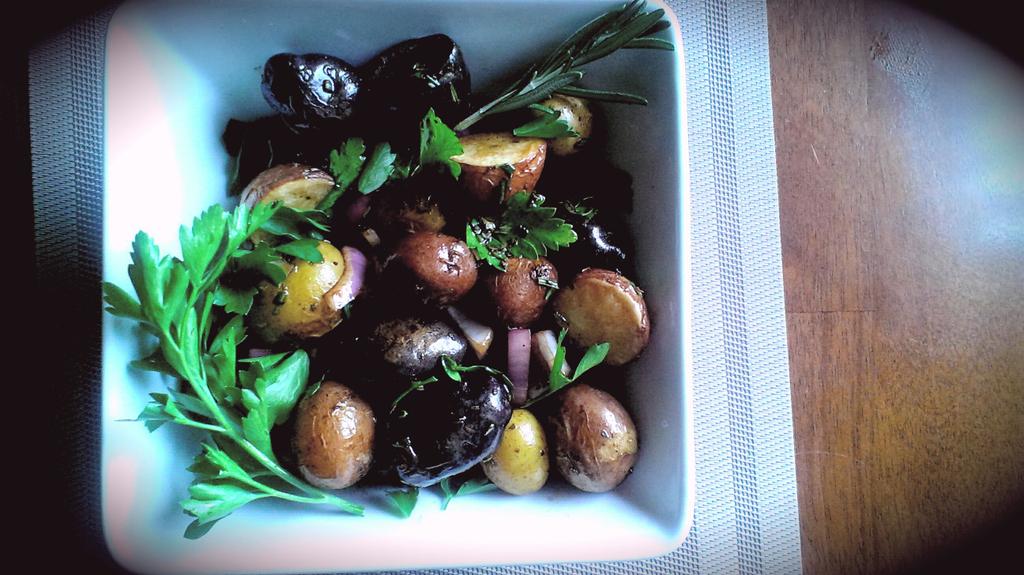 Prep Time: 10 MinCook Time: 35 – 40 MinPreheat oven 400 FWash and pat dry mini potatoes. Halve any larger sized potatoes to ensure even cooking.Put the potatoes in a shallow baking dish and give a generous drizzle of EVOO and also a generous pinch of sea salt and black pepper. Bake for 35 – 40 Min. Start piercing the biggest potato with a fork after 30 Min, if the fork easily slides through, the potatoes are finished.In a medium sized mixing bowl, combine ¼ C EVOO, vinegar, and all herbs and seasonings. Whisk together to combine.Transfer hot potatoes to bowl with vinaigrette and toss to coat all potatoes. Stir in the onion and fresh parsley. Transfer to a serving bowl and serve warm.Garnish with fresh Parsley or Rosemary on the stem.